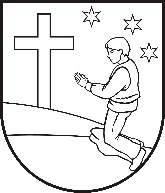 OBEC LOKCA, Obecný úrad,  Lokca 3, 029 51 Lokca								U z n e s e n i e   č. 6zo  zasadania obecného  zastupiteľstva konaného dňa 12.decembra  2015Obecné zastupiteľstvo A. Berie na vedomiežiadosť Andrea Banasa, bytom Lokca č. 523 o prenájom priestorov v budove SEZ  na športové účely mimosúdnu výzvu Ing. Jozefa Holjenčíka PhD., bytom Bagarova 6749/2A, Martin- Podháj na zámenu pozemkov žiadosť p. Volného Václava, bytom Lokca č. 15, p. Stanislava Šimulčíka, bytom  Lokca 612 a Kormaňáka Antona, bytom Lokca č.16  o vyasfaltovanie ulice žiadosť p. Kataríny Vrábovej, bytom Lokca č.604 o zmenu názvu ulice ukončenie nájomnej zmluvy v bytovom dome s.č. 244, byt č. 10  Mariána Paľu, bytom Lokca č. 244      žiadosť p. Pňačkovej Viery, bytom Lokca č. 415 o prenájom priestorov na uskladnenie            krojov informáciu Mgr. Zdeny Brňákovej, riaditeľky ZŠ s MŠ Lokca 71  o komplexnej inšpekcii, ktorá sa konala v Základnej škole programový rozpočet obce Lokca na roky 2017-2018žiadosť o finančnú dotáciu občianskeho združenia „Beskydy bez hraníc“ na rok 2016 na vybudovanie základov turistickej rozhľadne  Brabírka     B. Schvaľuje   dodatok č.2  k VZN č.5 /2014 obce Lokca o zbere, preprave a zneškodňovaní komunálneho  odpadu a miestnom  poplatku za zber, prepravu a zneškodňovanie komunálneho odpadu  dodatok č. 4  k VZN č. 1/2013 o určení výšky dotácie na prevádzku a mzdy na dieťa  materskej školy  a žiaka v školských  zariadení so sídlom na území Obce Lokca      3.    VZN č.3/2015 o určení miesta , času a bližších podrobnostiach zápisu dieťaťa na plnenie                     povinnej školskej dochádzky v základných školách      4.    programový rozpočet obce Lokca na rok 2016     5.    úpravu rozpočtu ZŠ s MŠ Lokca 71 na rok 2015            Základná škola 	           Mzdy                                           339 125 EUR           odvody                                        115  916 EURTovary a služby                             82 586 EUR          Bežné transféry                                   825 EUR  	              Spolu:                                         538 452 EUR            Materská škola       Mzdy a odvody                                                 78 620 EUR       Tovary a služby                                                  5 870 EUR      Tovary a služby /vlastné prostriedky/                 2 000 EUR       Príspevok na výchovu a vzdelávanie pre MŠ     4 991 EUR      Spolu:                                                                91 481 EUR      ŠKD      Mzdy a odvody                                                    9 317,50 EUR      Vlastné prostriedky                                              1 500      EUR         Spolu:                                                                10 817,50 EUR6.   zvýšenie dotácie pre Školský klub pri ZŠ s MŠ Lokca  71 o sumu 880 EUR na sumu       9 317,50 EUR 7.   dotáciu na október  – december 2015 pre CVČ „ Maják“ Komenského 487 -  Námestovo           vo výške  900 EUR 8.   finančný príspevok pre občianske združenie „Beskydy bez hraníc“  na zakúpenie železa          vo výške 659 EUR na výstavbu rozhľadne Brabírka 9.   finančný príspevok vo výške 200 EUR na II. Ročník Heligonkárov, ktorý sa uskutoční       dňa 3.1.2016 10. finančný príspevok vo výške 500 EUR OŠK Orava za účelom súťaže  v armwrestlingu pre           Andreu Kušnierikovú, bytom Lokca č. 496 11. odpredaj pozemku podľa § 9a, odst.8 písm.e/ zákona č.138/1991 Zb. o majetku       obcí  v znení neskorších predpisov, vzhľadom na prípad hodný osobitného zreteľa,            vedeného na LV  č. 2573 vo vlastníctve obce Lokca, C - KN parcelu č. 647/4 o výmere           26 m2 vo výške 3,32 EUR/m2 -  ostatné plochy odčlenenú GP č. 43740707-6/2015          vyhotoveným Ing. Jozefom  Hrabčákom, dňa 24.2.2015 pre p. Mareka Kramarčíka,       nar.19.08.1977,  bytom Lokca  č. 145. Dôvodom osobitného zreteľa je, že predmetný       pozemok je priľahlý k pozemku vo  vlastníctve žiadateľa. Pozemok je pre obec       nepotrebný a inak nevyužiteľný.       Všetky výdavky spojené s prevodom hradí kupujúci.  Z celkového počtu 9 poslancov       o tomto  uznesení  hlasovalo 8 poslancov za, teda uznesenie bolo schválené 3/5 – inovou       väčšinou všetkých poslancov.12. prenájom bytov v bytovom dome č. 244 na obdobie od  1.1.2016 – 31.12.2016 pre       nájomníkov:               - Ján Kormaňák                - Zuzana Mušáková                - Peter Maťoška  a manž. Lucia                - Helena Kľusková                - Stanislav Gavroň                - Miroslav Maťuga a manž. Mária-                - Mária Gavroňová                - Krajčovič Andrej a manž. Eva                   - Lucia Paľová                - Peter Kozák a manž. Milada               - Juhasová Petronela               - Paulína Kubeková13. prenájom bytov v budove  č. 274 na obdobie  od 1.1.2016 – 31.12.2016 pre       nájomníkov:           -  Eva Janečková,              -  Renáta Fejová               -  Martina Ončáková           -  Lucia Pišiaková14. Program hospodárskeho rozvoja a sociálneho rozvoja obce Lokca na programovacie           obdobie 2015 - 202415. odmenu za rok 2015 vo výške 330 € pre vedúceho dychovej hudby Kýčera – Lokca      p. Antona Sivoňa, bytom Námestovo   16. odmenu za rok 2015 vo výške 150 € p. Štefana Dvoršťáka, bytom Lokca č. d. 19       za práce súvisiace s prevádzkou domu smútku  17. výnimku z dôvodu osobitného zreteľa na prenájom hrobových miest  18. zámer na odpredaj škody Felícia ŠPZ NO 153 AR19. zámer na výmenu pozemku p. Jozefa Somoru, bytom Lokca č. 411 parcela č.525/11 orná       pôda o výmere 7 m2 za parcelu č. 2205/18 20. darovaciu zmluvu na prevod vlastníckeho práva pre Obec Lokca k nehnuteľnostiam:      -     pozemok parcela registra „E“ č.2177/3, zapísaná na LV č.3282, orná pôda o výmere                 36 m2 v podiele 1/240 úč. v  pomere k celku od darcu p. Jozefa  Bugana, rod. Bugan,             bytom Lokca č.593, nar.15.8.1975pozemok parcela registra „E“ č.12184/3, zapísaná na LV č. 4154, zastavané plochy  a nádvoria o výmere 35 m2 v celosti od darcu p. Rastislava Papána, rod. Papán, bytom Lokca č.440. nar.11.3.1970pozemok parcela registra „E“ č. 12189/11,zapísaná na LV č. 3018, zastavané plochy a nádvoria o výmere 115 m2 v celosti od darcu p. Márie Bakošovej, rod. Huráková, bytom Štefánikova 269/22, Námestovo, nar. 23.2.1956  pozemok registra „C“ č.2189/19, zapísaná na LV č.2537, trvalé trávnaté porasty o výmere 60 m2 v podiele 468/936 úč. v pomere k celku od darcu Miroslava Bakaľu, rod. Bakaľa, bytom Lokca č. 344. nar. 20.9.1972 a v podiele 468/936 úč. v pomere k celku od darcu Miloša Papán a, rod. Papán, bytom Lokca č. 342, nar. 12.3.1980pozemok parcela registra „C“ č.2189/20, zapísaná na LV 1609, trvalé trávnaté porasty o výmere 62 m2 v celosti od darcu Moniky Filičkovej, rod. Bakaľová, bytom Severná 154/12,Námestovo, nar.15.12.1960pozemok parcela registra „C“ č.2189/21, zapísaná na LV 1610, trvalé trávnaté porasty o výmere 34 m2 v celosti od darcu Anny Papánovej, rod. Bakaľová, bytom Lokca č. 342, nar. 19.7.1957pozemok parcela  registra „E“ č.2181, zapísaná na LV č. 3283, zapísaná na LV č. 814, orná pôda o výmere 158 m2 v podiele 1/11 úč. v pomere k celku od darcu Júlie Rabčanovej, rod.Baláková, bytom Lokca č. 191, nar.6.6.1947pozemok parcela  registra „C“ č.2199/9, zapísaná na LV č.814, trvalé trávnaté porasty o výmere 62 m2 v celosti od darcu Ing. Mareka Reguliho, rod. Reguli, bytom Palkovičova 245/13, Bratislava, nar. 4.4.1978 a pozemok registra „C“ č.2194/14, zapísané na LV č. 1870, trvalé trávnaté porasty o výmer 7 m2 v podiele 2/3 úč. v pomere k celku od darcu Ing. Mareka Reguliho, rod. Reguli, bytom Palkovičova 245/13, Bratislava, nar. 4.4.1978pozemok parcela registra „E“ č. 2208/3 , zapísaná na LV č. 3207, orná pôda o výmere 4 m2 v podiele 1/30 úč. v pomere k celku od darcu Antona Gemeľu, rod. Gemeľa, bytom Za pojezdem 895, Polanka nad Odrou, ČR, nar. 2.12.1938,  v podiele 1/30 úč. v pomere k celku od darcu Ing. Jozefa Gemeľu, rod. Gemeľa, bytom Remata 13, Handlová, nar.16.7.1943,  v podiele  1/30 úč. v pomere k celku od darcu Petra Gemeľu, rod. Gemeľa, bytom         Medvedzie 125/8, Tvrdošín, nar. 28.6.1946,       v podiele 1/60 úč. v pomere k celku od darcu Jána Kramarčíka, bytom Lokca č. 145,          nar.27.12.1948,       v podiele 1/30 úč. v pomere k celku od Magdalény Lutterovej, rod. Gemeľová,       bytom J. Wolkera 15/9, Spišská Nová Ves, nar.21.4.1948      v podiele darcu v podiele 10/12 úč. Jána Baláka, bytom Mlynská 625/17 – Námestovo,                          nar.8.12.1965,       v podiele  1/60  úč. v pomere k celku od darcu  Kataríny Betíkovej, rod. Kramarčíková,      bytom Lokca č. 346, nar.25.11.197121. plán kontrolnej činnosti hlavného kontrolóra na I. polrok 2016 22. ukončenie nájmu Ing. Tomáša Pňačeka, bytom Lokca č. 415  v bytovom dome s.č. 274,       byt č.1 ku dňu 31.12.2015 23. úpravu rozpočtu  na rok 2015 – rozpočet vlastných prostriedkov ZŠ, MŠ, ŠKD, ŠJ            podľa skutočnosti vlastných príjmov v časti príjmovej aj výdavkovej   C.  Súhlasí  s výstavbou rodinného domu p. Ľuboša Dudášika a manž. Adriány Dudášikovej, rod.              Kusinová, bytom Lokca č. 272 na parc.č.1008/139s výstavbou rodinného domu Ing. Petra Floreka, bytom Lokca č. 114 a Ing. Zuzana Fejová, bytom Lokca č.232 na parc.č. KN E č.2027 s tým, že proces obstarávania a schvaľovania územnoplánovacej dokumentácie potrvá najviac tri  roky od uzatvorenia zmluvy o poskytnutí dotácie     D. Neschvaľuje finančný príspevok pre Spojenú školu internátnu, M. Urbana 160/45, Námestovo E. Mení v uznesení č. 3/2015 pod bodom B. schvaľuje príspevok  vo výške 350 EUR na  púť kresťanských seniorov, ktorá sa uskutoční do Krakowa                                                                                      Ing. Miroslav Valčičák                                                                                            starosta obce 